SMLOUVA O PRONÁJMU PROSTOR SMETANOVA DOMU č. 36/2018 uzavřená mezi provozovatelem kulturního zařízení Smetanův dům LitomyšlSmetanův dům Litomyšl zast. ředitelem MgA. Leošem Krejčím 570 Ol Litomyšl, Komenského nám. 402IČO 00527416Bankovní spojení: a pořadatelem na straně druhéSmetanova Litomyšl, o.p.s.Zast. ředitelem Janem Piknou570 Ol Litomyšl, Jiráskova 133IČO: 25918206; DIČ: CZ 25918206	1.	Předmět smlouvyNa základě této dohody poskytne provozovatel prostory Smetanova domu (velký sál, šatny, vestibul apod.) na akce v rámci festivalu Smetanova Litomyšl 2018 ve dnechZpěváčci kraje mého — zkouška7. dubna 2018Dítě a kouzlačervna — přípravačervna — 2x představeníL2: Brána životačervna — přípravačervna — představení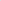 Písňový recitál A. Plachetky1. července — koncertHaydnfest — Den s Haydnem6. července 10.006. července 13.3011. Cena a způsob úhrady Za propůjčení prostor na konání této akce bude účtována cena 63.000,- Kč. ena zahrnuje: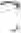 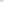 hasičské služby, náklady na teplo, vodu, el. energii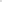 možnost využiti technického vybavení Smetanova domu včetně odborného personálu v počtu 2 osobTechnická příprava bude ještě vzájemně dohodnuta. Po skončení akce bude provozovatelem vystavena faktura na dohodnutou částku, kterou pořadatel uhradí nejpozději do 14 dní.	111.	Zvláštní ustanoveníStrany se ve smyslu 2 odst. 2 zákona 133/1985 Sb. v platném znění dohodly, že za plnění povinností na úseku požární ochrany v prostorách SD zodpovídá provozovatel. Pořadatel je povinen veškerá požární opatření dodržovat.Pořádající odpovídá za škody vzniklé v průběhu akce. Pořadatel před zahájením akce převezme fyzickou prohlídkou prostory SD s příslušným zaměstnancem SD a současně si s ním dohodne termín předávky prostorů po akci. O předání bude sepsán protokol, v němž budou sepsány případné škody. Tyto škody se pořadatel zavazuje uhradit v plné výši.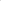 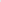 Pořádající je povinen stanovit svého zástupce, který bude ve spojení s pracovníky Smetanova domu.Pořadatel je povinen zajistit vlastní pořadatelskou službu, která se zavazuje, že nejdéle 30 minut před začátkem akce, budou návštěvnici vpuštěni z vestibulu do předsálí Smetanova domu.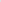 Pořadatel je povinen po ukončení akce do jedné hodiny zajistit odchod všech návštěvníků z prostor Smetanova domu.Pořadatel se zavazuje při skončení nájmu odevzdat prostory SD řádně vyklizené, odstranit různé obaly, krabice, které používal při pořádání akce (např. od tomboly apod.)Pořadatel je odpovědný za skutečnost, že nebude použita pyrotechnika v prostorách Smetanova domu.Pořadatel je povinen v případě použití živé hudby nahlásit produkci a repertoárový list na autorský ochranný svaz OSA, Na ostrově 28, Havlíčkův BrodProvozovatel upozorňuje na dodržování zákazu kouření ve všech společenských prostorách Smetanova domu. V případě překročení tohoto zákazu může provozovatel akci ukončit. Pořadatel se zavazuje zaslat do SD písemně technické požadavky minimálně týden před konáním akce.Na základě požárních předpisů je stanovena kapacita Smetanova domu pro společenské akce maximálně 550 osob Tento počet zahrnuje vedle návštěvníků i pořadatelé, účinkující, apod. Počet sedadel ve velkém sále SD je 487. Za dodržení stanovené kapacity nese výhradní zodpovědnost pořadatel akce, který nese i veškeré důsledky vyplývající z překročení výše uvedené kapacity.Jednáním za SD ve věcech smluvních je pověřen MgA. Leoš Krejčí, ředitel Smetanova domu tel., ve věcech technických Ing. Lubomír Adolf, mistr světel / zvuku tel..Veškeré úkony týkající se OU jsou v souladu se zákonem o GDPR. Smetanův dům Litomyšl zpracovává osobní údaje ve veřejném zájmu a v nezbytném rozsahu pro plnění povinností vyplývajících ze zákona a dalších obecně závazných právních předpisů. OU jsou předávány pouze zákonem stanoveným osobám včetně předávání OU. Každý má možnost podat na způsob zpracování OU stížnost u dozorového úřadu a má právo požadovat od organizace přístup k osobním údajům, jejich opravu, výmaz, přenos OU, omezení zpracování a má právo vnést námitku proti zpracování OU.Tato smlouva byla sepsána ve dvou exemplářích, z nichž po jednom obdrží každá strana.Ředitel SD byl usnesením RaM č. 41 1/01 ze dne I l . 9.2001 pověřen k uzavírání nájemních smluv, týkajících se prostor Smetanova domu, který je v majetku Města Litomyšle.V Litomyšli 14. 6. 2018ředitel SD MgA. Leoš Krejčí